HARRY POTTER
PÁTEK 5. ÚNORAZažijte nejkouzelnější den na škole. Nastupte alespoň na jeden den do Školy čar a kouzel v Bradavicích. Spěšný vlak právě vyráží …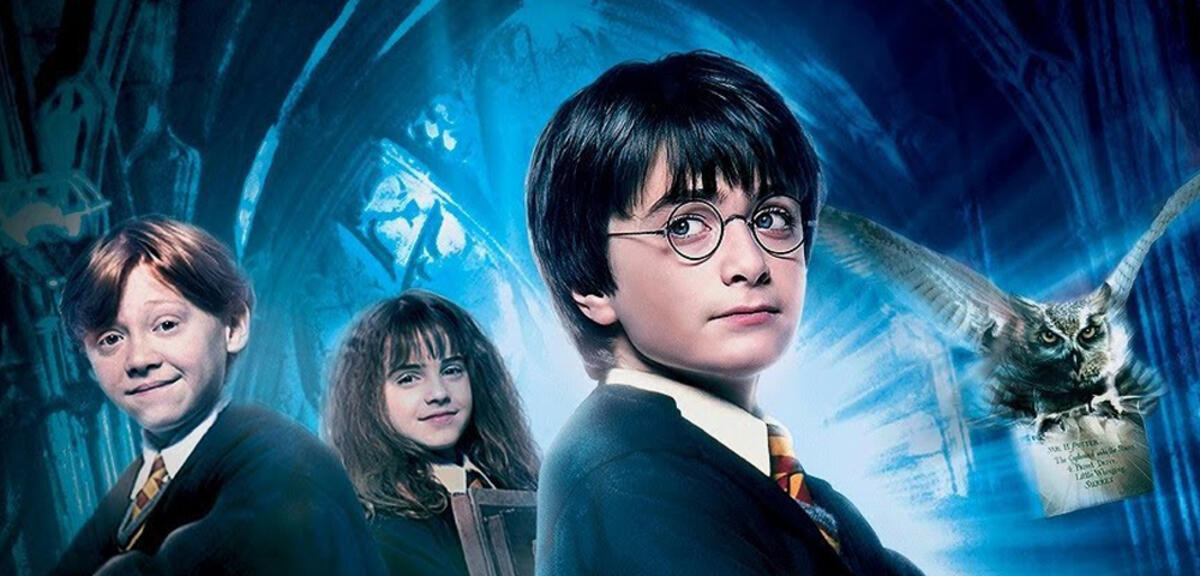 Přijď do školy/ připoj se na online výuku v kouzelnickém oblečeníVyrob si kouzelnickou hůlku (ze dřeva, papírové hmoty apod.)Vymysli vlastní kouzlo a natoč k němu krátké videoPřejmenuj běžné vyučovací předměty na kouzelnickéUdělej si promítání některého dílu Harryho Pottera a pusť si ho s kamarádem ve stejný čas. Můžete přes chat sdílet postřehy z filmu.Těšit se můžeš taky na bradavický kvíz!Popis dne v jedné větě, fotky nebo videa pošli na:
                                                                      michaela.chlebounova@zsph.cz